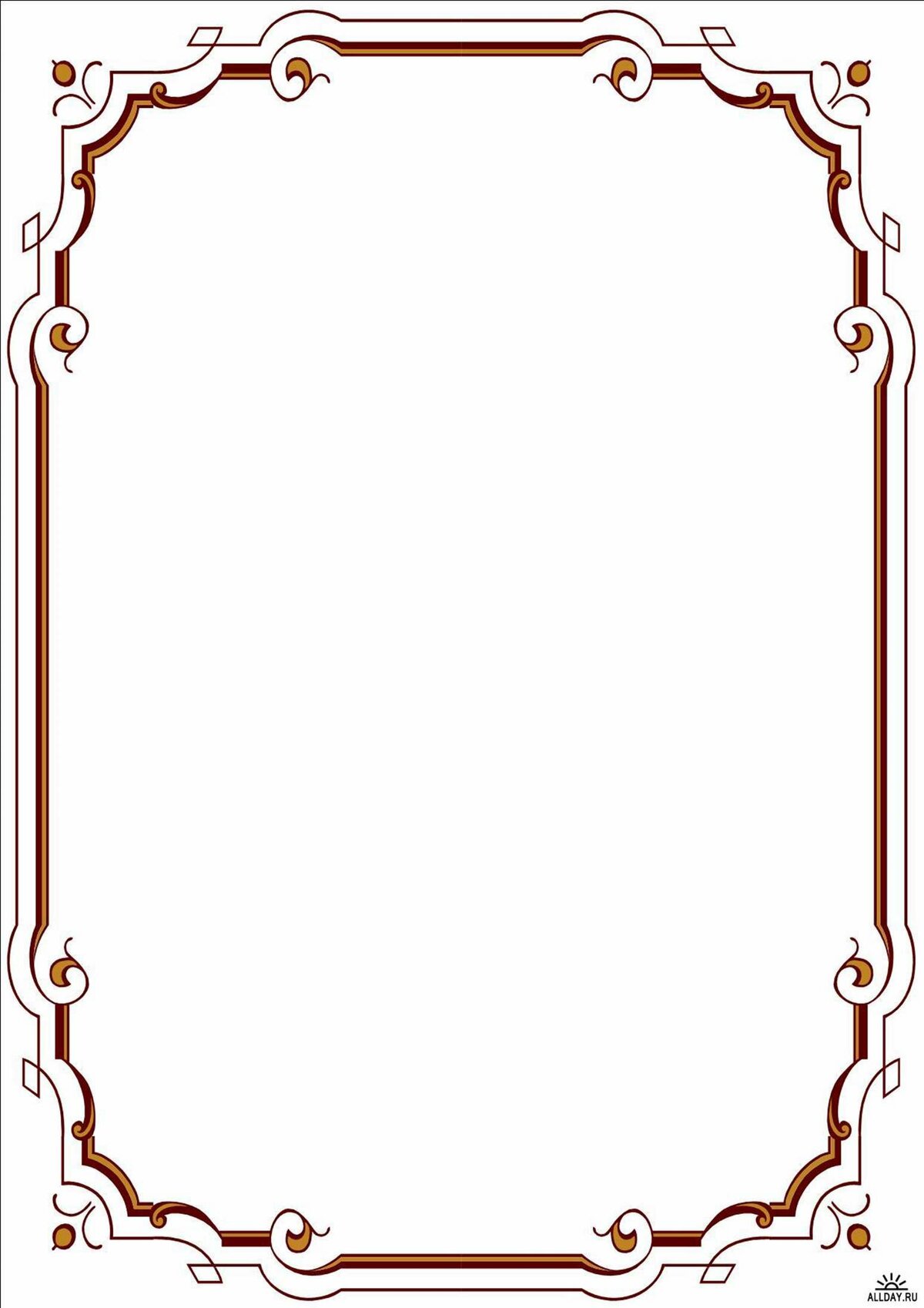 КАК ОБЛЕГЧИТЬ КРОХЕ ПРОЦЕСС АДАПТАЦИИ?Постарайтесь научить малыша самостоятельно знакомиться с другими детьми при помощи замечательных фраз: «А как тебя зовут? Можно с тобой поиграть?» и т.д.Учите, как правильно постоять за себя, делиться, но знать, что свое, а что чужое. Как меняться и добиваться разрешения поиграть чужой игрушкой, как попросить помощи и не быть ябедой.Отправляя первый раз в сад, напоминайте себе, что вы его сами выбрали, поэтому с ребенком здесь ничего плохого не случиться. Если вы не будете скрывать от крохи волнения, то ему передастся напряженное состояние.Дома спокойно объясните малышу, что там он как все дети, остается один, что вы непременно заберете его после обеда, сна и т.д.Придя в детский сад, осмотрите раздевалку, покажите малышу шкафчик. Ока ребенок осваивается, не тормошите его, не позволяйте чужим людям подшучивать и стыдить кроху, готового заплакать («Ай-ай-ай, как не красиво, как не стыдно» и т.д.)Вместе загляните в группу – обычно внимание малыша сразу захватывает множество игрушек, и он на какое-то время забывает о маме. Подумайте: может вам стоит исчезнуть в этот момент?Пообещав ребенку забрать его в определенное время, лучше подстрахуйтесь и придите раньше. Опоздание к условленному сроку – самое худшее, что может быть в этом периоде.Забирая малыша, не забудьте расспросить воспитателя о поведении и эмоциональном состоянии крохи. Посоветуйтесь об оптимальном графике дальнейшего посещения. Доверяйте опыту и чутью воспитателей, прислушивайтесь к их рекомендациям.